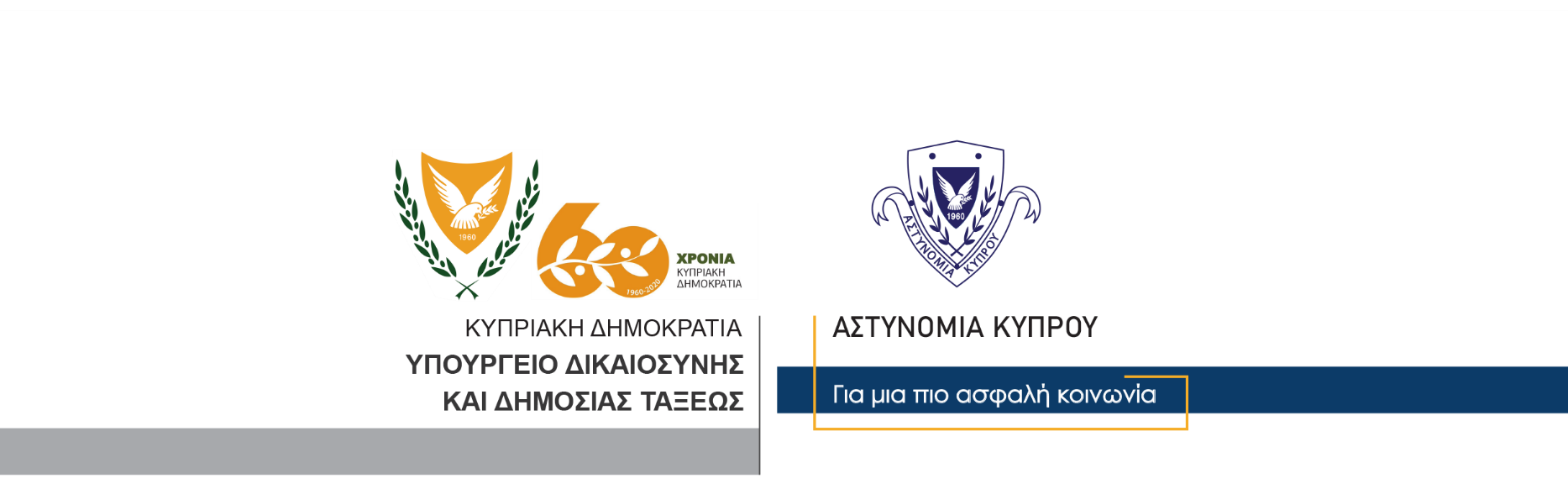 18 Νοεμβρίου, 2020Δελτίο Τύπου 3 – Άρνηση παροχής δείγματος εκπνοής – πλαστή άδεια οδηγού – πλαστοπροσωπία – τροχαία αδικήματα - σύλληψηΜέλη της Αστυνομίας (Τροχαίας Πάφου), εντόπισαν χθες το μεσημέρι μετά από πληροφορία για μεθυσμένο οδηγό, άγνωστο άντρα, να κινείται πεζός σε περιοχή της Πάφου.Το όχημα του άγνωστου άντρα, είχε νωρίτερα ακινητοποιηθεί σε διαχωριστική νησίδα. Στον άγνωστο οδηγό διενεργήθηκε προκαταρκτικός έλεγχος αλκοόλης με ένδειξη 155μg αντί 22μg.Το εν λόγω πρόσωπο παρουσίασε στα μέλη της Αστυνομίας, μια άδεια οδηγού, η οποία διαπιστώθηκε, ότι ήταν πλαστή. Ακολούθως μεταφέρθηκε στα Γραφεία της Τροχαίας Πάφου, όπου αρνήθηκε να δώσει δείγμα εκπνοής για τελική εξέταση αλκοόλης.Επίσης, το πιο πάνω πρόσωπο, δεν έδωσε καμία εξήγηση για τα στοιχεία του, με αποτέλεσμα να συλληφθεί για εξακρίβωση της ταυτότητάς του.Η Τροχαία Πάφου και η ΥΑΜ (Κλιμάκιο Πάφου) συνεχίζουν τις εξετάσεις.Υποδιεύθυνση Επικοινωνίας    Υποδιεύθυνση Επικοινωνίας Δημοσίων Σχέσεων & Κοινωνικής Ευθύνης